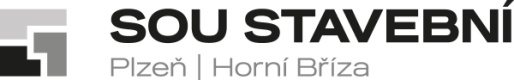 _Objednáváme u Vás dodání vymývacího zařízení Wamab dle přiložené specifikace: Adresa umístění zařízení: 	Plzeň, Borská 55 (hala školních dílen) 				(dodávka dle dohody)	Termín: 		červenec - srpen 2019 (dle dohody)Bližší informace zástupce ředitele pro odborný výcvik Ing. Jiří Hájek tel. č. 602 159 102 nebo učitel odborného výcviku Přemysl Šlechta 603 143 615.  Fakturační adresa: 	SOU stavebníBorská 55301 00 PlzeňIČO: 004 97 061, jsme plátci DPHŽádáme o písemné potvrzení objednávkyPotvrzujeme objednávku: Ciret s.r.o.K Silu 2487393 01 PelhřimovV Pelhřimově     dne  10. 7. 2019Střední odborné učiliště stavební,Plzeň, Borská 55Střední odborné učiliště stavební, Plzeň, Borská 55Střední odborné učiliště stavební, Plzeň, Borská 55Střední odborné učiliště stavební, Plzeň, Borská 55Borská 2718/55, Jižní Předměstí, 301 00 PlzeňBorská 2718/55, Jižní Předměstí, 301 00 PlzeňBorská 2718/55, Jižní Předměstí, 301 00 Plzeňtel.: 373 730 030, fax: 377 422 724tel.: 373 730 030, fax: 377 422 724Ciret s.r.o.e-mail: sou@souplzen.cze-mail: sou@souplzen.czhttp://www.souplzen.czhttp://www.souplzen.czK Silu 2487393 01 PelhřimovVÁŠ DOPIS ZN.:ZE DNE:NAŠE ZN.:VYŘIZUJE:Ing. Jiří HájekIng. Jiří HájekTEL.:373 730 036373 730 036FAX:377 422 724377 422 724E-MAIL:sou@souplzen.czsou@souplzen.czDATUM:09.07.201909.07.2019Objednávka 38/2019objednací číslonázevks612010Mycí zařízení WAMAB široké1612004Vložka filtr. pro WAMAB 3 sady1612001Přívodní armatura vody k WAMAB1612003Sada sprchovací k WAMAB2612050Čistič TURBO k WAMAB1